IEEE P802.15Wireless Personal Area NetworksThis document provides the base text of Low Latency Deterministic Networks (LLDN) to be included in IEEE 802.15.4 REVc. It is the textual basis for resolutions to issues in IEEE 802.15.4 REVc related to the LLDN mode. The LLDN-related problems are listed in document 15-14-0224-06.The text is adapted to version DF3 of the IEEE 802.15.4 REVc document.This document is the first step to a thorough resolution of comments and issues in IEEE 802.15.4 REVc related to Low Latency Deterministic Networks (LLDN), so that the LLDN mode stays in REVc of the IEEE 802.15.4 standard.The purpose of this document is to keep the specification of Low Latency Deterministic Networks of IEEE 802.15.4e in the REVc of IEEE 802.15.4.This base text of 15-15/245 will be used as basis for the text of the resolutions for the LLDN issues for IEEE 802.15.4 REVc.Further documents related to LLDN resolutions:15-15/174r0	Resolutions and responses to LLDN-related problems listed in 15-14-022415-15/249r0	Low Latency Deterministic Networks (LLDN) in IEEE 802.15.4How the WinWord change tracking is used:There are tracked WinWord changes of three different users:User “LLDN REVc DF3 adaption” (LLDF3): Adaptations from IEEE 802.15.4e-2012 to IEEE 802.15.4 REVc DF3. The clause numbers are adapted to DF3, the numbers of Figures and Table are usually the ones from IEEE 802.15.4e.User “LLDN re-insertion” (LLDN): insertions of small pieces of text for LLDN in IEEE 802.15.4 REVc DF3User “LLDN fixes by Michael” (LLDN MB): fixes of LLDN issues on top of LLDN text from IEEE 802.15.4e adapted to REVc DF3To Editor: Insert in alphabetical order the following definitions in “3.1 Definitions”:downlink: Data communication from the personal area network (PAN) coordinator to the PAN device.low latency deterministic network (LLDN): A personal area network (PAN) organized as a star network with a superframe structure and using LLDN frames.low latency deterministic network (LLDN) device: A device in an LLDN that is associated to an LLDN coordinator.slot owner: A low latency deterministic network (LLDN) device that is assigned exclusive access rights at the beginning of a timeslot in an LLDN.uplink: data communication from the personal area network (PAN) device to the PAN coordinator.To Editor: Insert in “3.2 Acronyms and abbreviations” the following abbreviations and acronyms in alphabetical order:ACK	positive acknowledgmentCTS	clear to sendGACK	group acknowledgmentLL	low latencyLLDN	low latency deterministic networkRTS	request to sendTo Editor: Insert in “ Star network formation” the following paragraph as new 2nd paragraph:A low latency deterministic network (LLDN) operates in a star topology. More information on the star topology of LLDNs is given in To Editor: Insert the following paragraph as 3rd bullet in the 2nd paragraph of “Superframe structure”Superframe structure described in  based on LL-Beacons defined in .To Editor: Insert the following clause 5.8.1.1a before “5.8.1.2 Slotframes”Superframe structure based on LL BeaconsLLDN PANs (i.e., macLLenabled is TRUE) use the LLDN superframe structure as described in . The superframe is divided into a beacon slot, 0 or 2 management timeslots (i.e., 2 if macLLDNmgmtTS is TRUE), and macLLDNnum TimeSlots number of timeslots of equal length as shown in Figure 4b.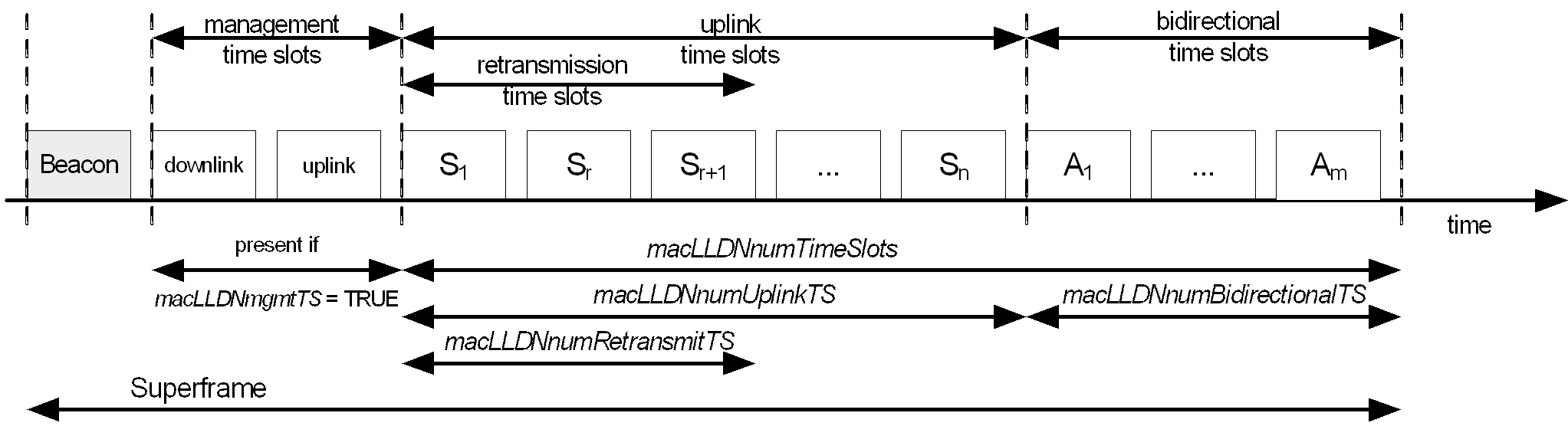 Figure 4b—LLDN Superframe with dedicated timeslotsThe first timeslot of each superframe contains an LL-Beacon frame. The LL-Beacon frame is used for synchronization with the superframe structure. It is also used for re-synchronization of devices that, for instance, went into power save or sleep mode.The beacon timeslot may be followed by two management timeslots, one for downlink and one for uplink.The remaining timeslots are assigned to the LLDN devices in the network; there is no explicit addressing necessary inside the frames provided that there is exactly one device assigned to a timeslot as per . The determination of the sender is achieved through the indexing of timeslots. If there is more than one device assigned to a timeslot, the timeslot is referred to as shared group timeslot, and a simple addressing scheme with 8-bit addresses, macSimpleAddress, is used as described in .Data transfer to a coordinatorTo Editor: Insert before the following paragraph and figure at the end of :When a device wishes to transfer data to a PAN coordinator in an LLDN, it first listens for the network beacon. When the beacon is found, the device synchronizes to the superframe structure. At its assigned timeslot, the device transmits its data frame to the LLDN PAN coordinator. If the device transmits its data frame in a dedicated timeslot or as slot owner of a shared group timeslot, the data frame is transmitted without using CSMA-CA. If the device transmits its data frame in a shared group timeslot and is not the slot owner, the data frame is transmitted using slotted CSMA-CA as described in , or ALOHA described in , depending on the used PHY. The LLDN PAN coordinator may acknowledge the successful reception of the data by transmitting an optional acknowledgment frame. Successful data transmissions in dedicated timeslots or by the slot owner are acknowledged by the LLDN PAN coordinator with a Group Acknowledgment either in the next beacon or as a separate group acknowledgment (GACK) frame. This sequence is summarized in Figure 4c.Dedicated time slot	Shared group time slotFigure 4c—Communication to a PAN coordinator in an LLDNData transfer from a coordinatorInsert before the following paragraphs and figure at the end of :A data transfer from an LLDN PAN coordinator is only possible in the macLLDNnumBidirectionalTS timeslots described in  and if the Transmission Direction field in the Flags field of the beacon indicates downlink direction.When the LLDN PAN coordinator wishes to transfer data to an LLDN device assigned to a bidirectional timeslot in an LLDN, it indicates in the network beacon that the transmission direction is downlink. At the appropriate time, the LLDN PAN coordinator transmits its data frame to the device without using CSMA-CA. The device may acknowledge the successful reception of the data by transmitting an acknowledgment frame to the LLDN PAN coordinator in the same timeslot of the next superframe. In order to do so, the transmission direction has to be uplink in that superframe. This sequence is summarized in Figure 4d.Figure 4d—Communication from a PAN coordinator to a device in an LLDN4.5.4.1 CSMA-CA mechanismInsert before 4.5.4.2 the following:LLDNs use a slotted CSMA-CA channel access mechanism for management timeslots and shared group timeslots, where the backoff slots are aligned as follows:With the start of the beacon transmission in management timeslotsWith tSlotTxOwner in shared group timeslotsEach time a device wishes to transmit data frames with CSMA-CA at the appropriate places, it locates the boundary of the next backoff slot and then waits for a random number of backoff slots. If the channel is busy, following this random backoff, the device waits for another random number of backoff slots before trying to access the channel again. If the channel is idle, the device begins transmitting on the next available backoff slot boundary. Acknowledgment and beacon frames are sent without using a CSMA-CA mechanism.To Editor: Insert in “Superframe structure” after the first paragraph the following text:For LLDN applications an additional superframe structure with LLDN beacons is required, as described in .To Editor: Insert the following clause before “6.2.5.4 CSMA-CA with PCA”LLDN simplified CSMA-CAA simplified CSMA-CA algorithm is used during Management timeslots and Shared Group timeslots in LLDNs.The simplified CSMA-CA is a slotted CSMA-CA mechanism and follows the same algorithm as described in The backoff slots of aUnitBackoffPeriod symbols are aligned with the start of the beacon transmission in management timeslots and with tSlotTxOwner in shared group timeslots.To Editor: Insert the following clause 6.2.6a before “6.2.7 LE Functional description”LLDN Superframe structureGeneral structure of superframeThe LLDN superframe is divided into a beacon slot, management timeslots if present, and macLLDNnumTimeSlots base timeslots of equal length as illustrated in Figure 11e.SuperframeSlotFigure 11e—Superframe with dedicated timeslotsThe first timeslot of each superframe contains a beacon frame. The beacon frame is used for synchronization with the superframe structure. It is also used for re-synchronization of devices that went into power save or sleep mode.The remaining timeslots are assigned to specific devices of the network. Each timeslot may have assigned a so-called slot owner. The slot owner has access privileges in the timeslot (dedicated timeslot). There is no explicit addressing necessary inside the frames if the slot owner transmits in its timeslot. The determination of the sender is achieved through the number of the timeslot. More than one device can be assigned to a timeslot (shared group timeslot). The devices use a contention-based access method (modified CSMA-CA as specified in ) and a simple addressing scheme with 8-bit addresses in shared group timeslots.Multiple adjacent base timeslots can be concatenated to a single, larger timeslot, as illustrated in Figure 11f.present ifmacLLDNmgmtTS = TRUESuperframemacLLDNnumTimeSlotsmacLLDNnumUplinkTS	macLLDNnumBidirectionalTS macLLDNnumRetransmitTStimeFigure 11f—Usage and order of slots in a superframeAs shown in Figure 11f, there is a specific order in the meaning or usage of the timeslots, as follows:Beacon Timeslot: always present.Management Timeslots: one timeslot downlink, one timeslot uplink, presence is configurable inmacLLDNmgmtTS during the Configuration state.Uplink timeslots for LLDN devices: macLLDNnumUplinkTS timeslots uplink (unidirectional communication), macLLDNnumRetransmitTS timeslots at the beginning can be reserved for retransmissions according to the Group Acknowledgement field contained in the LL-beacon as described in  and .Bidirectional timeslots for LLDN devices: macLLDNnumBidirectionalTS timeslots uplink/downlink (bidirectional communication).It is also possible to use a separate Group Acknowledgement (GACK) frame as described in  in order to facilitate retransmissions of failed transmissions in the uplink timeslots within the same superframe. The use of a separate GACK is configurable during configuration mode. If the use of a separate GACK is configured, the structure of the superframe is as depicted in Figure 11g.present ifmacLLDNmgmtTS = TRUEmacLLDNnumTimeSlotsmacLLDNnumUplinkTS	macLLDNnumBidirectionalTStimemacLLDNnumRetransmitTSFigure 11g—Usage and order of slots in a superframe with configured use of separate GACKDescriptions of the following configuration parameters and intervals for the superframe with a separate GACK are only different for the Uplink Timeslots:Beacon TimeslotManagement TimeslotsUplink Timeslots: macLLDNnumUplinkTS denotes the total number of timeslots available for uplink (unidirectional) communication. Typically, one timeslot is allocated to each LLDN device. In this case, M denotes the number of LLDN devices, macLLDNnumRetransmitTS denotes the number of timeslots allocated for LLDN devices that failed their original transmissions prior to the GACK and need to retransmit their message, and N denotes the number of LLDN devices that are allowed to retransmit. One timeslot is allocated for each retransmitting LLDN device.GACK: It contains an M bit bitmap to indicate successful and failed uplink transmissions in the same order as the uplink transmissions.Bidirectional TimeslotsThe LL Beacon frame in the LLDN mode always carries the GACK bitmap even if a separate GACK frame is used. The GACK bitmap is used for acknowledging the successful retransmissions in timeslots R1, R2, ..., RN since some of the retransmitted frames (in R1, R2, …, RN timeslots) may fail.Beacon timeslotThe beacon timeslot is reserved for the LLDN PAN coordinator to indicate the start of a superframe with the transmission of a beacon. The beacon is used to synchronize the devices and to indicate the current transmission mode. The beacon also contains acknowledgments for the data transmitted in the last superframe.The beacon timeslot is available in every superframe.Management timeslotsThe first portion of a superframe after the beacon timeslot is formed by the management timeslots, i.e., the downlink and uplink management timeslots.The downlink direction is defined as sending data to the LLDN device. The uplink direction is defined as sending data from the LLDN device to the LLDN Coordinator.Management timeslots provide a mechanism for bidirectional transmission of management data in downlink and uplink direction. Downlink and uplink timeslots are provided in equal number in a superframe. There are two management timeslots per superframe at maximum. Management timeslots are implemented as shared group access timeslots.Management downlink and uplink timeslots are used in the Discovery state and the Configuration state and are optional in the Online state. These states are described in .Uplink timeslotsAfter the management timeslots, timeslots for the transmission of data are contained in a superframe. Uplink timeslots allow for unidirectional communication (uplink) only.The first macLLDNnumRetransmitTS of the macLLDNnumUplinkTS uplink timeslots are dedicated timeslots for retransmissions of failed uplink transmission attempts in dedicated timeslots of the previous superframe. The dynamic assignment of nodes to retransmission timeslots is described in .Bidirectional timeslotsBidirectional timeslots allow for bidirectional communication between the LLDN PAN coordinator and the LLDN device. The direction of the communication is signaled in the beacon as described in . Bidirectional timeslots are used for the transmission of device data to the LLDN PAN coordinator (uplink) as well as of data from the LLDN PAN coordinator to the LLDN device (downlink).Channel access within timeslotsEach timeslot is described by four time attributes as illustrated in Figure 11h and described in Table 0a.Shared Group TimeslotFigure 11h—Time attributes of timeslotsTable 0a—Time attributes of timeslotsFrom tSlotStart till tSlotTxOwner, the device that owns the slot, the slot owner, has exclusive access to the timeslot.From tSlotTxOwner till tSlotTxGW, any device other than the LLDN PAN Coordinator may use the timeslot for data transmission with a modified CSMA-CA access scheme as described in  if the timeslot is not used by the slot owner. If the timeslot is not used by the slot owner, the LLDN PAN Coordinator shall indicate this by broadcasting a Clear To Send (CTS) Shared Group frame (). To reduce the chances of collisions from other LLDN devices trying to use this timeslot, an LLDN device should send a Request To Send (RTS) frame () and wait for the receipt of the corresponding CTS frame () that identifies this LLDN device, from the LLDN PAN Coordinator before it transmits its data with a modified CSMA-CA access scheme as described in .From tSlotTxGW till tSlotEnd, the LLDN PAN coordinator may use the timeslot, if the timeslot is still unused.Dedicated timeslots are reserved for a single device (slot owner). This is achieved by setting tSlotTxOwner and tSlotTxGW to tSlotEnd. A dedicated timeslot allows the transmission of exactly one packet. Dedicated timeslots are only used during online mode as described in .Shared group timeslots with contention-based access for every allowed device can be achieved by setting tSlotTxOwner to tSlotStart.6.7.4.2 AcknowledgmentTo Editor: Insert in 6.7.4.2 before the last paragraph the following text:LLDNs use several methods for the acknowledgment of data transmissions. The timings of these mechanisms are defined by the superframe structure of the LLDN. The transmission of an LL- Acknowledgment frame in response to an LL-data frame in an LLDN shall commence in the same bidirectional timeslot in the next superframe. The LL-Acknowledgment frame shall only be used with bidirectional timeslots.To Editor: Insert before “6.11 DSME” the following subclause 6.10aLLDN transmission statesGeneralThe transitions between the different transmission states are illustrated in Figure 34a.Reset	ResetFigure 34a—Transitions between transmission statesThe discovery state is the first step during network setup: the new devices are discovered and configured in the second step, the configuration state. After the successful completion of the configuration state, the network can go into online state. Data and readings from the devices can only be transmitted during online state. In order to reconfigure a network, the configuration state can be started again.Discovery stateThe Discovery state is the first step during network setup or for the addition of new devices to an existing network.In the Discovery state, the superframe contains only the timeslot for the beacon described in  and two management timeslots, one downlink and one uplink ().A new device scans the different channels until it detects an LLDN PAN coordinator sending beacons that indicate Discovery state.If a new device received a beacon indicating Discovery state, it attempts to access the medium in the uplink management timeslot in accordance with  in order to send a Discover Response frame to the LLDN PAN coordinator. The Discover Response frame is described in . The Discover Response frame contains the current configuration of the device. The new device shall repeat sending the Discover Response frame until it receives an acknowledgment frame for it or the Discovery state is stopped by the LLDN PAN coordinator. The acknowledgment frame is described in .The LLDN coordinator changes from the Discovery state to the Configuration state if it did not receive any Discover Response frames within macLLDNdiscoveryModeTimeout seconds.Figure 34b illustrates the Discovery state.LLDN Coordinator	LLDN DeviceStart Discovery stateReceived a D iscover R esponseFrame,   pr ep ar e AckBe aco nDiscover Response FrameBe aco n Ack Frameprep ar e Respo nsethe current device configurationResynchr on izesFigure 34b—Flow diagram of Discovery stateConfiguration stateThe Configuration state is the second step during network setup. It is also used for network reconfiguration.In the Configuration state, the superframe contains only the timeslot for the beacon described in  and two management timeslots, one downlink and one uplink as described in If a device received a beacon indicating configuration state, it tries to get access to the transmission medium in the uplink management timeslot in order to send a Configuration Status frame to the LLDN PAN coordinator. The Configuration Status frame is described in . The Configuration Status frame contains the current configuration of the device. The new device shall repeat sending the Configuration Status frame until it receives a Configuration Request frame for it or the Configuration state is stopped by the LLDN PAN coordinator. The Configuration Request frame is described in . The Configuration Request frame contains the new configuration for the receiving device. After successfully receiving theConfiguration Request frame, the device sends an acknowledgment frame to the LLDN PAN coordinator. The acknowledgment frame is described in .Figure 34c illustrates the Configuration state.LLDN Coordinator	LLDN DeviceStart Configuration stateReceived a Configuration Status Frame,Prepare Configuration Request FrameBeaconConfiguration Status Frame BeaconConfiguration Request Frame BeaconAck FrameSynchronize and prepare StatusFrame that containsthe current device configurationResynchronizesReceived the Configuration Request Frame withthe new configuration, prepare Ack FrameResynchronizesFigure 34c—Flow diagram of Configuration stateOnline stateUser data is only sent during Online state. The superframe starts with a beacon and is followed by several timeslots. The devices can send their data during the timeslots assigned to them during the Configuration state. The different types of timeslots are described in .The existence and length of management timeslots in the Online state are contained in the Configuration Request frame.The successful reception of data frames by the LLDN PAN coordinator is acknowledged in the Group Acknowledgment bitmap of the beacon frame of the next superframe described in  or in a separate Data Group Acknowledgment frame depicted in Figure 48h. This is the case for both uplink timeslots and bidirectional timeslots if the transmission direction is uplink. Figure 34d illustrates an example of the Online state for uplink transmissions. In this example, the network has three dedicated timeslots, and LLDN device 2 is assigned to timeslot 2.If retransmission timeslots are configured (i.e., macLLDNnumRetransmitTS > 0), the retransmission slots are assigned to the owners of the first macLLDNnumRetransmitTS with the corresponding bit in the group acknowledgment bitmap set to zero. Each LLDN device shall execute the algorithm as illustrated in Figure 34e in order to determine its retransmission timeslot. The LLDN PAN coordinator has to execute a similar algorithm in order to determine the senders of the frames in the retransmission slots.LLDN Coordinator	LLDN Device 2 (uplink)TimStart Online stateReceived a Data Frame, set Ackin BeaconReceived a Data Frame, set Ackin BeaconBeaconData Frame to LLDN Device 1 (uplink)Data FrameData Frame to LLDN Device 3 (uplink)Beacon (with acknowl edgements)Data Frame to LLD N Device 1 (uplink)Data FrameData Frame to LLDN Device 3 (uplink)Beacon (with acknowledgements)Synchronize and prepare a Data FrameResynchronize and prepare a Data FrameResynchronizesFigure 34d—Flow diagram of Online state for LLDN devices (uplink)Ack[i] represents the uplink success and maps to the bit b(i1) in the group acknowledgment bitmap as illustrated in Figure 48e. Assuming that the LLDN device has been assigned to uplink timeslottimeslot “s,” Ack[s] represents the uplink success of that LLDN device.If the data transmission of the LLDN device has failed and has not been acknowledged, that is, ack[s] is zero (i.e., false), the LLDN device determines the number of failed transmissions in previous timeslots excluding retransmission timeslots. This number of failed transmissions, NFT, is the number of ack[i] equal to 0 (i.e., false) with (macLLDNnumRetransmitTS+1) i (s1).A retransmission is possible if the number of failed transmissions NFT is less than macLLDNnumRetransmitTS. The LLDN device retransmits its data in retransmission timeslot (NFT+1).If the number of failed transmissions NFT is equal or greater than macLLDNnumRetransmitTS, a retransmission is not possible.The successful reception of data frames by LLDN devices assigned to bidirectional timeslots (transmission direction is downlink) is acknowledged by an explicit acknowledgment frame by the corresponding LLDN devices in the following superframe. This means that after setting the Transmission Direction bit in the beacon described in  to downlink and sending a data frame to one or more LLDN devices, the LLDN PAN coordinator shall set the Transmission Direction bit to uplink in the directly following superframe. LLDN devices assigned to bidirectional timeslots that have successfully received a data frame from the LLDN PAN coordinator during the previous superframe shall send an acknowledgment frame to the LLDN PAN coordinator. LLDN devices that did not receive a data frame from the LLDN PAN coordinator may send data frames to the LLDN PAN coordinator during this superframe with Transmission Direction bit set to uplink. Figure 34f illustrates the Online state with LLDN devices assigned to bidirectional timeslots. In this figure, the network has three dedicated bidirectional timeslots, and LLDN device 2 is assigned to timeslot 2.Figure 34e—Retransmission Slot AlgorithmLLDN Device 2 (bidirectional)Start OnlineSynchronizeReceived Data Frame andprepare Ack Frame ResynchronizeTimRecei ved aset Ack in BeaconResynchronizesFigure 34f—Flow diagram of Online state for LLDN devices (bidirectional)Frame Control fieldChange as indicated:The Frame Control field for frames other than the Multipurpose frame, Fragment frame and Extended frame shall be formatted as illustrated in Figure 87. The Frame Control fields for the Multipurpose frame and Extended frame are specified in 7.3.5 and 7.3.6, respectively. Frame Type fieldChange Table  as indicated:	Table —Values of the Frame Type fieldChange the given paragraph of and Table  as follows:Destination Addressing Mode fieldIf the Frame Type field does not specify a Multipurpose frame, and the Source Addressing and Destination Addressing Mode fields are set to zero, and the PAN ID Compression field is set to one, the Frame Version field (described in 7.2.1.9) shall be set to 0b10.Table —Valid values of the Destination Addressing Mode and Source Addressing Mode fieldsFrame Version fieldChange in the Table  as follows:Table 8—Frame Version field values	Insert before the following subclause :Low latency rame formatGeneral LL frame formatThe general LLDN frame shall be formatted as illustrated in Figure 48a.Figure 48a—General LL frame formatThe order of the fields of the LLDN frame shall conform to the order of the general MAC frame as illustrated in Figure 35.Four subframe types are defined: LL Beacon, LL-data, LL-Acknowledgment, and LL-MAC command. These subframe types are specified in , , , and , respectively.The Frame Control field contains information defining the subframe type of the LLDN frame. The Frame Control field shall be formatted as illustrated in Figure 48b.Figure 48b—Format of the Frame Control field (LLDN frame)NOTE 1—The LLDN frame will be rejected by devices compliant to IEEE Std 802.15.4-2011 since the Frame Type value is listed as “reserved” by IEEE Std 802.15.4-2011. The position of the Frame Type should not be changed in future versions of the protocol.The Frame Type field shall contain the value that indicates an LLDN frame, as shown in Table 2.NOTE 2—The Frame Type field corresponds to the Frame Type field of the general MAC frame format in in meaning and position. The frame type for LLDN frames allows efficient recognition of LLDN frames with a Frame Control field of 1 octet, but allows the usage of all other MAC frames within the superframe structure of an LLDN.The Security Enabled field is 1 bit in length, and it shall be set to one if the frame is protected by the MAC sublayer or set to zero otherwise. The Sequence Number field and the Auxiliary Security Header field of the MHR shall be present only if the Security Enabled field is set to one.The Frame Version field specifies the version number corresponding to the frame. This field shall be set to zero to indicate a frame compatible with IEEE Std 802.15.4. A value of one shall be reserved for future use.The ACK Request field specifies whether an acknowledgment is required from the recipient device on receipt of a data or MAC command frame. If this field is set to one, the recipient device shall send an acknowledgment frame only if, upon reception, the frame passes the third level of filtering as described in If this field is set to zero, the recipient device shall not send an acknowledgment frame.The Frame Subtype field indicates the type of the LLDN frame. It shall be set to one of the values listed in Table 3c.Table 3c—Values of Frame Subtype field (LLDN frame)The Sequence Number field specifies the sequence identifier for the frame. The Sequence Number field shall be present only if the Security Enabled field is set to one.The Auxiliary Security Header field has a variable length and specifies information required for security processing, including how the frame is actually protected (security level) and which keying material from the MAC security PIB is used (refer to ). This field shall be present only if the Security Enabled field is set to one. For details on formatting, refer to .The Frame Payload field has a variable length and contains information specific to individual subframe types of an LLDN frame.LL Beacon frame formatThe LL Beacon frame is sent during the beacon slot in every superframe. The LL Beacon frame shall be formatted as illustrated in Figure 48c.Figure 48c—Format of the LL Beacon FrameThe order of the fields of the LL Beacon frame shall conform to the order of the general LLDN frame as illustrated in Figure 48a.The LL Beacon frame has a short MHR containing the Frame Control field of one octet.In the Frame Control field, the Frame Type field shall contain the value that indicates an LLDN frame, as shown in Table 2, and the Frame Subtype field shall contain the value that indicates an LL Beacon frame, as shown in Table 3c.The Flags field contains control information. The structure of the Flags field is shown in Figure 48d.Figure 48d—Structure of Flags field of LL Beacon frameThe Transmission State field defines the transmission state. The values for the different transmission states are specified in Table 3d.Table 3d—Transmission State settingsThe Transmission Direction field indicates the transmission direction of all bidirectional timeslots during this superframe. If the Transmission Direction field is set to zero, the direction of all bidirectional timeslots is uplink (from LLDN device to LLDN PAN coordinator). If the Transmission Direction field is set to one, the direction of all bidirectional timeslots is downlink (from LLDN PAN coordinator to LLDN device). The Transmission Direction field is only used in online state.The Number of Base Timeslots per Management Timeslot field contains the number of base timeslots per management timeslot. This value applies to both the downlink and the uplink management timeslot. A value of zero indicates that there are no management timeslots available in the superframe.The LLDN PAN coordinator ID field contains the 8-bit simple address (i.e., macSimpleAddress) of the LLDN PAN coordinator.The Configuration Sequence Number field contains an integer number that identifies, together with the LLDN PAN coordinator ID, the current configuration of the LLDN.The Timeslot Size field defines the length of a base timeslot through the maximum expected number of octets of the data payload of an LL-data frame. The actual timeslot size in octets is calculated astTS : = (p sp + (m + n) sm + macMinSIFSPeriod symbols {if m + n aMaxSIFSFrameSizeoctets} or macMinLIFSPeriod symbols {if m + n > aMaxSIFSFrameSize octets}) / vwith the description and values for the 2 450 MHz PHY as an example as shown in Table 3e.Table 3e—Example of a set of parameter and valuesThe Number of Base Timeslots in Superframe field contains an integer number that represents the number of base timeslots for LLDN devices immediately following the management timeslots of the superframe (corresponds to macLLDNnumTimeSlots). The Number of Base Timeslots in the Superframe field is only present in the Online state.The Group Acknowledgment field is a bitmap of length (macLLDNnumTimeSlots macLLDNnumRetransmitTS) bits, padded to a multiple of 8 bits, as shown in Figure 48e, to indicate successful transmissions by LLDN devices from the previous superframe. The size of the bitmap shall always be a multiple of 8 after padding with additional zeros at the end if necessary. In the separate group acknowledgment configuration, this field is not present in the LL Beacon. The Group Acknowledgment field is only present in online mode. The Group Acknowledgment field contains a bit field where each bit corresponds to a timeslot associated with an LLDN device excluding retransmission timeslots. Bit b0 of the Group Acknowledgement bitmap corresponds to the first timeslot after the macLLDNnumRetransmitTS retransmission timeslots, bit b1 of the Group Acknowledgment bitmap corresponds to the second timeslot, and so on. A bit value of one means the corresponding uplink transmission in the previous superframe was successful, and a bit value of zero means the corresponding uplink transmission in the previous superframe failed or there was no uplink transmission. In the latter case, the LLDN device is allocated a timeslot for retransmission in the current superframe. Because concatenated timeslots are multiples of base timeslots, a concatenated timeslot of length of n base timeslots shall have n bits in the group acknowledgment bitmap at the corresponding positions. If the data frame has been received during a shared group timeslot, all corresponding bits of this shared group timeslot shall be set accordingly in the Group Acknowledgment bitmap.Figure 48e—Structure of Group Acknowledgment bitmapLL-Data frame formatThe LL-Data frame is sent during online mode in device timeslots. The LL-data frame shall be formatted as illustrated in Figure 48f.Figure 48f—Format of LL-Data frameThe order of the fields of the LL-Data frame shall conform to the order of the general MAC frame as illustrated in Figure 35.The LL-data frame has a short MHR containing the Frame Control field of one octet.In the Frame Control field, the Frame Type field shall contain the value that indicates an LLDN frame, as shown in Table 2, and the Frame Subtype field shall contain the value that indicates an LL-data frame, as shown in Table 3c.The payload of an LL-data frame shall contain the sequence of octets that the next higher layer has requested the MAC sublayer to transmit.LL-Acknowledgment frame formatThe LL-Acknowledgment frame is sent during online mode in bidirectional timeslots. The LL- Acknowledgment frame shall be formatted as illustrated in Figure 48g.Figure 48g—Format of the LL-Acknowledgment frameThe order of the fields of the LL-Acknowledgment frame shall conform to the order of the general LLDN frame as illustrated in Figure 48a.The LL-Acknowledgment frame has a short MHR containing the Frame Control field of one octet.In the Frame Control field, the Frame Type field shall contain the value that indicates as LLDN frame, as shown in Table 2, and the Frame Subtype field shall contain the value that indicates an LL- Acknowledgment frame, as shown in Table 3c.The Acknowledgment Type field indicates the type of frame that is acknowledged or the type of acknowledgment. Possible values are listed in Table 3f.Table 3f—Acknowledgment typesThe Acknowledgment Payload field is only available in certain acknowledgment types as depicted in Table 3f. The structure and the length of the Acknowledgment Payload field depends on the value of the Acknowledgment Type field.The structure of the Acknowledgment Payload field of the Data Group ACK frame is shown in Figure 48h.Figure 48h—Format of the Data Group ACK frameThe Source ID field shall be an 8-bit simple address that identifies the transmitting LLDN PAN coordinator.The size of the bitmap shall be equal to the smallest multiple of 8 that is greater than or equal to the number of timeslots used for uplink transmissions by the LLDN devices.The Group Ack Flags field is a bitmap of size equal to the smallest multiple of 8 that is greater than or equal to the number of uplink timeslots that indicates the states of transmissions of the LLDN devices in the uplink timeslots of the current superframe. A bit set to one indicates the fact that the coordinator received the data frame successfully in the corresponding timeslot. A value of zero means, that the coordinator failed in receiving a data frame in the corresponding slot from of the LLDN device.LL-MAC Command frame formatThere are different types of LL-MAC Command frames sharing a common, general structure, differing only at the Command Payload. The LL-MAC command frame shall be formatted as illustrated in Figure 48i.Figure 48i—Format of the LL-MAC Command frameThe order of the fields of the LL-MAC Command frame shall conform to the order of the general LLDN frame as illustrated in Figure 48a.The LL-MAC command frame has a short MHR containing the Frame Control field of one octet.In the Frame Control field, the Frame Type field shall contain the value that indicates an LLDN frame, as shown in Table 2, and the Frame Subtype field shall contain the value that indicates an LL-MAC command frame, as shown in Table 3c.The Command Frame Identifier field identifies the MAC command being used. This field shall be set to one of the nonreserved values listed in Table 5.The Command Payload field contains the MAC command itself. The formats of the individual commands are described in . The Command Payload field is of variable length and contains data specific to the different command frame types.Note to Editor: The LowLatencyNetworkInformation IE (0x20) of “5.2.4.2 Header Information Elements” (15.4e) has been omitted.Note to Editor: The Group ACK IE (0x1f) of “5.2.4.2 Header Information Elements” (15.4e) and described in 5.2.4.12 “Group ACK IE” has been omitted.MAC ommandTo Editor: Change in the first paragraph as follows. Not all lines are given in Table 50:The MAC commands are listed in Table 50 along with their associated command identifier. All FFDs shall be capable of transmitting and receiving all MAC command with Comamnd Identifier field of values 0x01–0x08, with the exception of the GTS Request command, while the requirements for an RFD are indicated by an “X” in the table. An FFD supporting one of TRLE, DSME, RIT or DBS options shall support the associated MAC commands in the range 0x0d−0x1e as identified by the associated functional group prefix, e.g., “DSME ” for the DSME option.1	Table —MAC commandsInsert before Clause the following subclauses ():LL-Discover Response commandGeneralThe LL-Discover Response command contains the configuration parameters that have to be transmitted to the LLDN PAN coordinator as input for the configuration process in an LLDN.This command shall only be sent by a device that has received an LL-Beacon (refer to ) indicating discovery mode as determined through the procedures of the Discovery state as described in .All devices shall be capable of transmitting this command, although an RFD is not required to be capable of receiving it.The command payload of the discover response frame shall be formatted as illustrated in Figure 59a.Figure 59a—LL-Discover response command MAC payloadMHR fieldsThe LL-Discover Response command can be sent using both MAC Command frames described in or LL-MAC Command frames described in The Frame Type field of the Frame Control field shall contain the value that indicates a MAC command frame, as shown in Table 2.The Source Addressing Mode field of the Frame Control field shall be set to three (64-bit extended addressing).The Source Address field shall contain the value of aExtendedAddress.In the Frame Control field of the LL-MAC Command frames, the Frame Type field shall contain the value that indicates an LL-MAC frame, as shown in Table 2, and the Sub Frame Type field shall contain the value that indicates an LL-MAC Command frame, as shown in Figure 48i.Command Frame Identifier fieldThe Command Frame Identifier field contains the value for the discover response command frame as defined in Table 5.Discovery Parameters fieldThe Discovery Parameters field contains the configuration parameters that have to be transmitted to the LLDN PAN coordinator as input for the configuration process. The discovery parameters consist of the following:Full MAC addressRequired timeslot duration, this is defined by the application of the device (e.g., size of payload data)Uplink/bidirectional type indicatorConfiguration Status FrameGeneralThe Configuration Status command contains the configuration parameters that are currently configured at the device as input for the configuration process in an LLDN.This command shall only be sent by a device that has received an LL-Beacon (described in  indicating configuration mode as determined through the procedures of the configuration mode described in .All devices shall be capable of transmitting this command, although an RFD is not required to be capable of receiving it.The command payload of the Configuration Status frame shall be formatted as illustrated in Figure 59b.Figure 59b—Configuration Status command MAC payloadMHR fieldsThe configuration status command can be sent using both MAC Command frames described in  or LL-MAC Command frames described in Using MAC Command framesThe Frame Type field of the Frame Control field shall contain the value that indicates a MAC command frame, as shown in Table 2.The Source Addressing Mode field of the Frame Control field shall be set to one (8-bit short addressing) or three (64-bit extended addressing).The Source Address field shall contain the value of macSimpleAddress if the Source Addressing Mode field is set to one or aExtendedAddress if the Source Addressing Mode field is set to three.In the Frame Control field of LL-MAC Command frames, the Frame Type field shall contain the value that indicates an LL-MAC frame, as shown in Table 2, and the Frame Subtype field shall contain the value that indicates an LL-MAC command frame, as shown in Table 3c.Command Frame Identifier fieldThe Command Frame Identifier field contains the value for the configuration status frame as defined in Table 5.Configuration Parameters fieldThe Configuration Parameters field contains the configuration parameters that are currently configured at the device. The configuration parameters consist of the following:Full MAC addressShort MAC addressRequired timeslot duration, this is defined by the application of the device (e.g., size of payload data)Uplink/bidirectional data communicationAssigned timeslotsConfiguration Request FrameGeneralThe Configuration Request command contains the configuration parameters that the receiving device shall use during the Online state. This command shall only be sent by an LLDN PAN coordinator in response to a received Configuration Status frame of a device during the Configuration state. Only LLDN PAN coordinators are requested to be capable of transmitting this command; RFD are required to be capable of receiving it.The command payload of the Configuration Request Frame shall be formatted as illustrated in Figure 59c.Figure 59c—Configuration request command MAC payloadMHR fieldsThe configuration request command can be sent using both MAC Command frames described in  or LL-MAC Command frames described in The Frame Type field of the Frame Control field shall contain the value that indicates a MAC command frame, as shown in Table 2.The Source Addressing Mode field of the Frame Control field shall be set to one (8-bit short addressing) or three (64-bit extended addressing).The Destination Address field shall contain the value of source address of the corresponding Configuration Status frame.In the Frame Control field of LL-MAC Command frames, the Frame Type field shall contain the value that indicates an LL-MAC frame, as shown in Table 2, and the Sub Frame Type field shall contain the value that indicates an LL-MAC command frame, as shown in Table 3c.Command Frame Identifier fieldThe Command Frame Identifier field contains the value for the configuration request frame as defined in Table 5.Configuration Parameters fieldThe Configuration Parameters field contains the new configuration parameters that are sent to the device in order to either configure it or reconfigure it. The configuration parameters consist of the following:Full MAC addressShort MAC addressTransmission channelExistence of management framesTimetimeslotslot durationAssigned timeslotsClear To Send Shared Group frameGeneralThe Clear To Send (CTS) Shared Group command indicates to the devices of the star network that they now may use the timeslot for transmitting their own data with a simplified CSMA-CA.This command shall only be sent by an LLDN PAN coordinator in a timeslot after tSlotTxOwner has been elapsed and the slot owner is not transmitting. For further information on channel access within timeslots refer to Only LLDN PAN coordinators shall be capable of transmitting this command, all other devices shall be capable of receiving it.The command payload of the CTS Shared Group frame shall be formatted as illustrated in Figure 59d.Figure 59d—Clear to send shared group command MAC payloadMHR fieldsThe CTS Shared Group command shall be sent using LL-MAC command frames.In the Frame Control field of LLDN MAC Command frames, the Frame Type field shall contain the value that indicates an LL-MAC frame, as shown in Table 2, and the Sub Frame Type field shall contain the value that indicates an LL-MAC command frame, as shown in Table 3c.Command Frame Identifier fieldThe Command Frame Identifier field contains the value for the CTS shared group frame as defined in Table 5.Network ID fieldThe Network ID field contains an identifier specific to the LLDN PAN coordinator.Request To Send FrameGeneralThe Request To Send (RTS) command may be used by a device to indicate to the LLDN PAN coordinator and to the other devices of the star network that it wants to transmit data with a simplified CSMA-CA. The RTS frame is transmitted using a simplified CSMA-CA.This command shall only be sent by a device in a timeslot after tSlotTxOwner has been elapsed and a CTS shared group frame has been received from the LLDN PAN coordinator.Devices shall be capable of transmitting and receiving this command.The command payload of the RTS frame shall be formatted as illustrated in Figure 59e.Figure 59e—Request To Send command MAC payloadMHR fieldsThe RTS command can be sent using LL-MAC command frames.In the Frame Control field of LL-MAC command frames, the Frame Type field shall contain the value that indicates an LL-MAC frame, as shown in Table 2, and the Frame Subtype field shall contain the value that indicates an LL-MAC command frame, as shown in Table 3c.Command Frame Identifier fieldThe Command Frame Identifier field contains the value for the RTS frame as defined in Table 5.Short Originator Address fieldThe Short Originator Address field contains the 1-octet simple address of the device sending this RTS frame.Network ID fieldThe Network ID field contains an identifier specific to the LLDN PAN coordinator. It has to be identical to the Network ID of the corresponding received CTS shared group frame.Clear To Send FrameGeneralThe Clear To Send (CTS) command indicates to a specific device of the star network that it may now use the timeslot for transmitting its own data with a simplified CSMA-CA. The CTS command is broadcast by the LLDN PAN coordinator in response to a received RTS command.LLDN PAN coordinators shall be capable of transmitting this command, other LLDN devices shall be capable of receiving it.The command payload of the CTS frame shall be formatted as illustrated in Figure 59f.Figure 59f—Clear to send command MAC payloadMHR fieldsThe CTS command can be sent using LL-MAC command frames.In the Frame Control field of LL-MAC Command frames, the Frame Type field shall contain the value that indicates an LL-MAC frame, as shown in Table 2, and the Frame Subtype field shall contain the value that indicates an LL-MAC command frame, as shown in Table 3c.Command Frame Identifier fieldThe Command Frame Identifier field contains the value for the CTS frame as defined in Table 5.Short Destination Address fieldThe Short Destination Address field contains the 1-octet simple address of the device to which this CTS frame is directed.Network ID fieldThe Network ID field contains an identifier specific to the LLDN PAN coordinator that shall be identical to the Network ID of the corresponding received RTS frame.To Editor: Insert the following paragraph and Table 8b [15.4e] as 2nd paragraph of “8.2.1 Primitives supported by the MLME-SAP interface”When the optional LLDN mode is implemented (i.e., macLLenabled = TRUE), the services shown in Table 8b shall be implemented.Table 8b—LLDNTo Editor: Change and Table  as indicated:Add at the end of the list of parameters of MLME-ASSOCIATE.request():, LowLatencyNetworkInfoAdd the following line to Table 60: Add at the end of “8.2.3.1 MLME-ASSOCIATE.request“ the following paragraph:If the LowLatencyNetworkInfo parameter has a nonzero length and macLLenabled is FALSE, the MLME will issue the MLME-ASSOCIATE.confirm primitive with a status of UNSUPPORTED_FEATURE.To Editor: Change the semantics of this primitive and Table  as indicated: Add at the end of the list of parameters of MLME-ASSOCIATE.indication():, LowLatencyNetworkInfoAdd the following line to Table 61: To Editor: Change in  the semantics of this primitive and Table  as indicated:Add at the end of the list of parameters of MLME-ASSOCIATE.response():, LowLatencyNetworkInfoAdd the following line to Table 62: To Editor: Change in  the semantics of this primitive and Table as indicatedAdd at the end of the list of parameters of MLME-ASSOCIATE.confirm():, LowLatencyNetworkInfoAdd the following line to Table 63: To Editor: Insert the following clause  before clause Primitives for LLDNGeneralThese primitives control the different modes for the configuration and operation of the superframe in an LLDN.MLME-LLDN-DISCOVERY.requestThis primitive switches the LLDN into the Discover state. The semantics of this primitive are:MLME-LLDN-DISCOVERY.request	(LowLatencyNetworkConfiguration)Table 44l specifies the parameters for the MLME-LLDN-DISCOVERY.request primitive.Table 44l—MLME-LLDN-DISCOVERY.request parametersThe MLME-LLDN-DISCOVERY.request primitive is generated by the next higher layer of an LLDN coor- dinator and issued to its MLME to switch the LLDN into the Discovery state as described in .When the MLME of an LLDN coordinator receives the MLME-LLDN-DISCOVERY.request primitive, it sets the Transmission State field in the Flags field of the payload of the 1 octet MHR Beacons to the value for Discovery state as indicated in  and follows the procedures as defined for Discovery state in .MLME-LLDN-DISCOVERY.confirmThis primitive indicates the end of the Discover state and gives the status of the Discovery state to a higher layer.The semantics of this primitive are:MLME-LLDN-DISCOVERY.confirm	(status, DiscoveredDevices,LowLatencyNetworkConfiguration)Table 44m specifies the parameters for the MLME-LLDN-DISCOVERY.confirm primitive.The MLME-LLDN-DISCOVERY.confirm primitive is generated by the MLME of the LLDN coordinator and issued to its next higher layer to indicate the end of the Discovery state in the LLDN. It returns the number of discovered devices and the collected information about the discovered devices in the LLDN to the next  higher layer. The MLME-LLDN-DISCOVERY.confirm primitive  will either return a status SUCCESS, indicating that all devices with macLLenabled set to TRUE within range have been discovered, or an error code of NO_DEVICE (expected to discover device, but none found) or ABORTED (Discovery state finished before all devices had been discovered).Table 44m—MLME-LLDN-DISCOVERY.confirm parametersAfter the next higher layer of an LLDN coordinator receives the MLME-LLDN-DISCOVERY.confirm primitive, the LLDN coordinator determines a configuration of the LLDN based on the status and the infor- mation about the discovered devices received in DiscoveredDevices and LowLatencyNetworkConfiguration DiscoveryModeStatus. It uses an algorithm outside the scope of this standard. The next higher layer of the LLDN coordinator should then issue the MLME-LLDN-CONFIGURATION.request primitive to its MLME.MLME-LLDN-CONFIGURATION.requestThis primitive switches the LLDN into the Configuration state. The semantics of this primitive are:MLME-LLDN-CONFIGURATION.request	(LowLatencyNetworkConfiguration)Table 44n specifies the parameters for the MLME-LLDN-CONFIGURATION.request primitive.Table 44n—MLME-LLDN-CONFIGURATION.request parametersThe MLME-LLDN-CONFIGURATION.request primitive is generated by the next higher layer of an LLDN coordinator and issued to its MLME to switch the LLDN into the Configuration state as described in .When the MLME of an LLDN coordinator receives the MLME-LLDN-CONFIGURATION.request primitive, it sets the Transmission State field in the Flags field of the payload of the 1 octet MHR Beacons as described in  to the value for the Configuration state as indicated in  and follows the procedures as defined for Configuration state described in .MLME-LLDN-CONFIGURATION.confirmThis primitive indicates the end of the Configuration state and gives the status of the Configuration state to the next higher layer.Semantics of the service primitiveThe semantics of this primitive are:MLME-LLDN-CONFIGURATION.confirm	(status, ConfiguredDevices,LowLatencyNetworkConfiguration)Table 44o specifies the parameters for the MLME-LLDN-CONFIGURATION.confirm primitive.Table 44o—MLME-LLDN-CONFIGURATION.confirm parametersThe MLME-LLDN-CONFIGURATION.confirm primitive is generated by the MLME of the LLDN coordi- nator and issued to its next higher layer to indicate the end of the Configuration state in the LLDN. It returns the number of configured devices and the collected configuration information about the configured devices in the LLDN to the next higher layer. The MLME-LLDN-CONFIGURATION.confirm primitive will either return a status SUCCESS, indicating that all devices with macLLenabled set to TRUE within range have been configured, or an error code of NO_DEVICE (expected to configure device, but none found) or ABORTED (Discovery state finished before all discovered devices had been configured).When the next higher layer of an LLDN coordinator receives the MLME-LLDN- CONFIRMATION.confirm primitive, the next higher layer of the LLDN coordinator should issue the MLME-LLDN-ONLINE.request (status is SUCCESS), the MLME-LLDN-CONFIGURATION.request (status is ABORTED), or the MLME-LLDN-DISCOVERY.request (status is NO_DEVICE) primitive to its MLME.MLME-LLDN-ONLINE.requestThis primitive switches the LLDN into the Online state. The semantics of this primitive are:MLME-LLDN-ONLINE.request	()The  MLME-LLDN-ONLINE.request  primitive  is  generated  by  the  next  higher  layer  of  an  LLDN coordinator and issued to its MLME to switch the LLDN into the Online state ().When the MLME of an LLDN coordinator receives the MLME-LLDN-ONLINE.request primitive, the coordinator shall switch over to Online state by setting appropriate flags in its beacon payload, as described , and follows the procedures as defined for Online state in .MLME-LLDN-ONLINE.indicationThis primitive indicates any problems during the Online state to the next higher layer. The semantics of this primitive are:MLME-LLDN-ONLINE.indication	(status, AdditionalInformation)Table 44p specifies the parameters for the MLME-LLDN-ONLINE.indication primitive.Table 44p—MLME-LLDN-ONLINE.indication parametersThe MLME-LLDN-ONLINE.indication primitive is generated by the MLME of any LLDN device and issued to its next higher layer to indicate the status and any problems that occurred in the LLDN during the operation in online mode. It returns the indication of the problem (NONE or UNSPECIFIED) and the additional supporting information to the higher layer.When the next higher layer of an LLDN device receives the MLME-LLDN-ONLINE.indication primitive, the LLDN device determines appropriate countermeasures using an algorithm outside the scope of this standard.To Editor: Change the default entries in the following rows for Table :To Editor: Not clear where to insert the text below (clause 6.4.3 and 6.4.3.1 [15.4e])6.4.3 Calculating PHY dependent MAC PIB valuesInsert after the heading of 6.4.3, the following new subclause header:6.4.3.1 GeneralInsert the following paragraph as the last text paragraph of 6.4.3.1:If macLLenabled is TRUE, the attribute macAckWaitDuration is dependent on the acknowledgment method used and the timings of the superframe of the LLDN.To Editor: Insert in “8.4.2.1 General MAC PIB attributes for functional organization“ in „Table 133—General MAC PIB attributes for functional organization“ between lines „macTSCHcapable“ and „macDSMEcapable“ the following line:between lines „macTSCHenabled“ and „macDSM enabled“ the following line:To Editor: Insert the following clause 8.4.2.3a before “8.4.2.4 DSME specific MAC PIB attributes“LLDN MAC PIB attributesSubclause  applies and additional attributes are required as stated in Table 52g.Table 52g—LLDN MAC PIB attributesD.7.3.1 MAC sublayer functionsTo Editor: Insert the following rows in Table D.as MLF 16a between ”MLF15 TSCH Capability“ and „MLF16 DSME capabilities“:Table D.—MAC sublayer functionsProjectIEEE P802.15 Working Group for Wireless Personal Area Networks (WPANs)IEEE P802.15 Working Group for Wireless Personal Area Networks (WPANs)TitleDate Submitted[11 March, 2015][11 March, 2015]Source[Michael Bahr]
[Siemens AG]
[Otto-Hahn-Ring 6, Munich, Germany]Voice:	[+49-89-636-49926]
Fax:	[   ]
E-mail:	[bahr et siemens dod com]Re:Resolutions and responses to LLDN-related problems in IEEE 802.15.4 REVc. The LLDN-related problems are listed in document 15-14-0224-06.Resolutions and responses to LLDN-related problems in IEEE 802.15.4 REVc. The LLDN-related problems are listed in document 15-14-0224-06.AbstractThis document provides the base text of Low Latency Deterministic Networks (LLDN) to be included in IEEE 802.15.4 REVc. It is the textual basis for resolutions to issues in IEEE 802.15.4 REVc related to the LLDN mode. The LLDN-related problems are listed in document 15-14-0224-06.The text is adapted to version DF3 of the IEEE 802.15.4 REVc document.This document is the first step to a thorough resolution of comments and issues in IEEE 802.15.4 REVc related to Low Latency Deterministic Networks (LLDN), so that the LLDN mode stays in REVc of the IEEE 802.15.4 standard.This document provides the base text of Low Latency Deterministic Networks (LLDN) to be included in IEEE 802.15.4 REVc. It is the textual basis for resolutions to issues in IEEE 802.15.4 REVc related to the LLDN mode. The LLDN-related problems are listed in document 15-14-0224-06.The text is adapted to version DF3 of the IEEE 802.15.4 REVc document.This document is the first step to a thorough resolution of comments and issues in IEEE 802.15.4 REVc related to Low Latency Deterministic Networks (LLDN), so that the LLDN mode stays in REVc of the IEEE 802.15.4 standard.PurposeSpecification of Low Latency Deterministic Networks of IEEE 802.15.4e to be kept in REVc of IEEE 802.15.4.Specification of Low Latency Deterministic Networks of IEEE 802.15.4e to be kept in REVc of IEEE 802.15.4.NoticeThis document has been prepared to assist the IEEE P802.15.  It is offered as a basis for discussion and is not binding on the contributing individual(s) or organization(s). The material in this document is subject to change in form and content after further study. The contributor(s) reserve(s) the right to add, amend or withdraw material contained herein.This document has been prepared to assist the IEEE P802.15.  It is offered as a basis for discussion and is not binding on the contributing individual(s) or organization(s). The material in this document is subject to change in form and content after further study. The contributor(s) reserve(s) the right to add, amend or withdraw material contained herein.ReleaseThe contributor acknowledges and accepts that this contribution becomes the property of IEEE and may be made publicly available by P802.15.The contributor acknowledges and accepts that this contribution becomes the property of IEEE and may be made publicly available by P802.15.BeaconTN 1TN 2TN 3TN nBeaconTN 1TN 2TN 3TN ntimetimetimetimetimetimetimetimetimetimetimemanagementtime slotsmanagementtime slotsmanagementtime slotsmanagementtime slotsretransmission time slotsretransmission time slotsretransmission time slotsuplinktime slotsuplinktime slotsuplinktime slotsuplinktime slotsuplinktime slotsuplinktime slotsbidirectionatime slotsbidirectionatime slotsbidirectionatime slotsbidirectionatime slotsllBeacondownlinkuplinkS1SrSr+1...SnA1...Ammanagementtime slotsmanagementtime slotsmanagementtime slotsmanagementtime slotsuplink time slotsGroup Ack time slotuplink time slotsGroup Ack time slotuplink time slotsGroup Ack time slotuplink time slotsGroup Ack time slotuplink time slotsGroup Ack time slotuplink time slotsGroup Ack time slotuplink time slotsGroup Ack time slotuplink time slotsGroup Ack time slotretransmission time slotsretransmission time slotsretransmission time slotsbidirectionaltime slotsbidirectionaltime slotsbidirectionaltime slotsbidirectionaltime slotsbidirectionaltime slotsbidirectionaltime slotsBeacondownlinkuplinkS1...Sn-r-1GACKSn-r+1SnA1...AmAttributeDescriptiontSlotStartStarting time of timeslottSlotTxOwnerEnd time of privileged access by device that owns the timeslottSlotTxGWIf timeslot is unused, LLDN PAN coordinator can use the timeslottSlotEndEnd time of timeslotAddressing mode value b1 b0Description00PAN Identifier and Address fields are not present.0110Address field contains a short address (16 bit).11Address field contains an extended address (64 bit).Octets: 10/10/1/5/6/10/14variable2Frame ControlSequence NumberAuxiliary Security HeaderFrame PayloadFCSMHRMHRMHRMAC payloadMFRBits: 0–23446–7Frame TypeSecurity EnabledFrame VersionACK RequestSub Frame TypeFrame Subtype value b7 b6Description00LL-Beacon01LL-Data10LL-Acknowledgment11LL-MAC commandOctets: 10/10/1/5/6/10/1411110/1variable2Frame ControlSequence NumberAuxiliary Security HeaderFlagsLLDN PANcoordina- tor ID fieldConfiguration Sequence NumberTimeslot SizeNumber of Base Timeslots in SuperframeGroup Acknow- ledgmentFCSMHRMHRMHRMAC PayloadMAC PayloadMAC PayloadMAC PayloadMAC PayloadMAC PayloadMFRBits: 0–2345–7Transmission StateTransmission DirectionReservedNumber of Base Timeslots per Management TimeslotBits 0–2Transmission State000Online State (described in )100Discovery State (described in )110Configuration State (described in )111State Reset: The devices reset their state of the discovery or configurationVariableDescriptionValue for 2450 MHz PHY with no security enabledpNumber of octets of PHY header6 octetsmNumber of octets of MAC overhead (MHR + MFR)3 octets for LL-Data framesnMaximum expected number of octets of data payloadValue of Timeslot Size field of LL-Beacon framespNumber of symbols per octet in PHY header2 symbols per octetsmNumber of symbols per octet in PSDU2 symbols per octetvSymbol rate62 500 symbols/sBits: 01...(macLLDNnumTimeSlots  –macLLDNnumRetransmitTS– 1)... n* 8–1Acknowledgment  oftransmission in time slotmacLLDNnumRetransmitTS+ 1Acknowledgment  oftransmission in time slotmacLLDNnumRetransmitTS+ 2...Acknowledgment  of transmission in time  slot macLLDNnumTimeSlotsPaddingOctets: 10/10/1/5/6/10/14variable2Frame ControlSequence NumberAuxiliary Security HeaderData PayloadFCSMHRMHRMHRMAC PayloadMFROctets: 10/10/1/5/6/10/141variable2Frame ControlSequence NumberAuxiliary SecurityHeaderAcknowledg-ment typeAcknowledgment payloadFCSMHRMHRMHRMAC payloadMAC payloadMFRAcknowledged frame type/Acknowledgment typeAcknowledgment payloadConfiguration RequestNoDataNoData Group ACKYesDiscover ResponseNob0b1...bM – 1Acknowledgement of uplink transmission in time slot 1Acknowledgement of uplink transmission in time slot 2...Acknowledgement of uplink transmission in time slot MOctets: 10/10/1/5/6/10/141variable2Frame ControlSequence NumberAuxiliary SecurityHeaderCommandFrame IdentifierCommand PayloadFCSMHRMHRMHRMAC payloadMAC payloadMFROctets: 1variableCommand Frame Identifier (defined inTable 5)Discovery parametersOctets: 1variableCommand Frame (defined in Table 5)Configuration ParametersOctet: 1variableCommand Frame Identifier (defined in Table 5)Configuration ParametersOctet: 11Command Frame Identifier (defined in Table 5)Network IDOctet: 111Command Frame Identifier (defined in Table 5)Short Originator AddressNetwork IDOctet: 111Command Frame Identifier (defined in Table 5)Short Destination AddressNetwork IDNameRequestIndicationResponseConfirmMLME-LLDN-DISCOVERY——MLME-LLDN-CONFIGURATION——MLME- LLDN-ONLINE——LowLatencyNetworkInfoSet of octets  of variable length—Information for association specific to LLDN networks from the next higher layer.  Only available if macLLenabled is TRUE.LowLatencyNetwork- InfoSet of octets of   variable   length—Information for association specific to LLDN  networks from the next higher layer.Only available if macLLenabled is TRUE.LowLatencyNetworkInfoSet of octets of   variable  length—Information for association specific to LLDNs  to the next higher layer.Only available if macLLenabled is TRUE.NameTypeValid rangeDescriptionLowLatencyNet- workConfigurationSet of octets of variable length⎯Contains the necessary configuration parameters from the next higher layer for the LLDN in Discovery stateNameTypeValid rangeDescriptionstatusEnumerationSUCCESS, NO_DEVICE, ABORTEDThe status of the Discovery state when finished.DiscoveredDevicesInteger0 .. 128Number of discovered devices.LowLatencyNetwork- ConfigurationSet of octets of variable length—Discovered information of the discovered devices of the LLDN for the next higher layerNameTypeValid rangeDescriptionLowLatencyNet- workConfigurationSet of octets of variable length—Contains the necessary configuration parameters for the LLDN in the Configuration stateNameTypeValid rangeDescriptionstatusEnumerationSUCCESS, NO_DEVICE, ABORTEDThe status of the Configuration state when finished.ConfiguredDevicesInteger0 .. 128Number of configured devices.LowLatencyNetwork- ConfigurationSet of octets of variable length⎯Configuration of the configured devices of the LLDN for the next higher layer.NameTypeValid rangeDescriptionstatusEnumerationNONE, UNSPECIFIEDContains the status in the LLDN including any discovered problems.AdditionalInformationSet of octets of variable length⎯Additional supporting informationAttributeTypeRangeDescriptionDefaultmacMaxBEInteger3–8The maximum value of the backoff exponent, BE, in the CSMA-CA algorithm, as defined in 6.2.5.1.5macMaxCSMABackoffsInteger0–5The maximum number of backoffs the CSMA-CA algorithm will attempt before declaring a channel access failure.4macLLcapableBooleanTRUE or FALSEIf TRUE, the device is capable of functionality specific to LLDNsmacLLenabledBooleanTRUE or FALSEIf TRUE, the device is using functionality specific to LLDNsAttributeTypeRangeDescriptionDefaultmacLLDNnum- TimeSlotsInteger0 … 254Number of timeslots within superframe excluding timeslot for beacon frame and management timeslots20macLLDNnum- UplinkTSInteger0 … macLLDNnum- TimeSlotsNumber of uplink timeslots within superframe for unidirectional communication (uplink) as defined in 5.1.1.6.4.20macLLDNnum- RetransmitTSInteger0 … macLLDNnum- UplinkTS/2Number of uplink timeslots reserved for retransmission0macLLDNnum- BidirectionalTSInteger0 … macLLDNnum- TimeSlotsNumber of bidirectional timeslots as defined in within superframe for bidirectional communication0macLLDNmgmtTSBooleanTRUE or FALSEIndicates presence of management timeslots in Online stateFALSEmacLLDNlow- LatencyNWidInteger0x00–0xffThe 8-bit identifier of the LLDN on which the device is operating. If this value is 0xff, the device is not associated.0xffmacLLDNtime- SlotInfoImple- men- tation specificInformation related to a timeslot, for instance, MAC addresses mapped to the timeslot. For the LLDN PAN coordinator, there are macLLDNnumTimeSlots attributes of macLLDNtimeSlotInfo.Set during Configu- ration statemacLLDN- discoveryMode- TimeoutInteger0…256The LLDN coordinator switches from the Discovery state into the Configuration state after it did not receive a Discover Response Frame within the last macLLDNdiscoveryModeTimeout seconds.256macLLDN- coordinatorBooleanTRUE or FALSEIndicates whether the LLDN device is the LLDN PAN coordinatorFALSEItem numberItem descriptionReferenceStatusSupportSupportSupportItem numberItem descriptionReferenceStatusN/AYesNoLL CapabilityTable 8bOLL-MAC Management Services,:MLL commands:MLL: LL-Discover Response command,,FD1:MLL-Configuration Status command,,FD2:OLL-Configuration Request command,,FD3:OClear To Send (CTS) Shared Group command,,FD4:ORequest To Send command, (RTS),FD5:OClear To Send commandFD6:OLL Channel Access:MLL Superframe structure:MLL Transmission :M